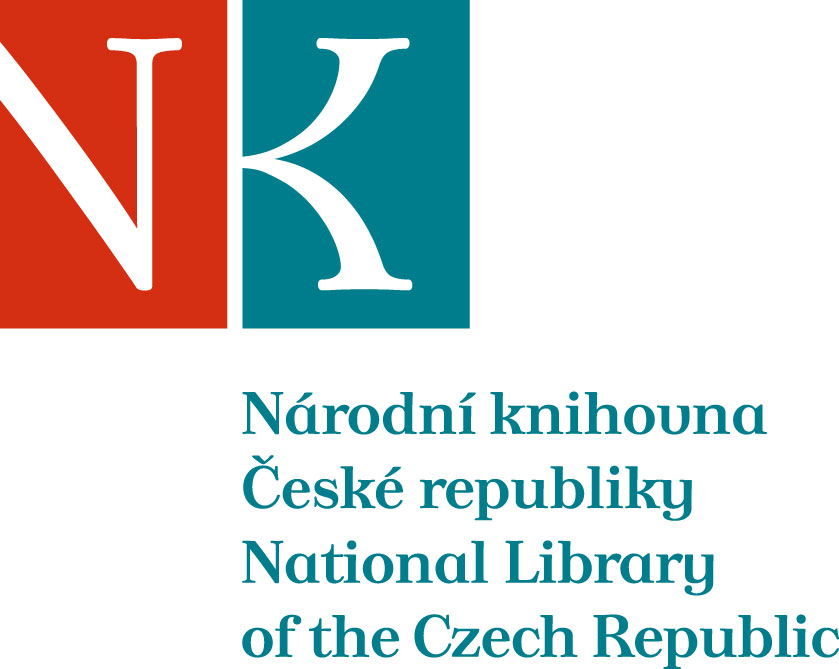 Zpráva ze zahraniční služební cestyPříloha:Druhý ročník mezinárodní konference zaměřené na oblast digital humanities - oblast výzkumu propojující humanitní obory s výpočetní technikou - pořádalo Centre for Digital Humanities z Eötvös Loránd University v Budapešti (ELTE.DH) ve spolupráci s projektem COST (European Cooperation in Science and Technology) a výzkumnou infrastrukturou DARIAH Central European Hub. Letošní ročník se soustředil na oblast tzv. distant reading - použití výpočetních metod pro analýzy velkých souborů textů.25. 9. 2019 - konference Digital Humanities, panelová diskuse - Panel session about web-archivingKonferenci zahájily dvě úvodní přednášky (keynotes) - Christofa Schöcha (University of Trier, Germany) a Kariny van Dalen-Oskam (University of Amsterdam). Následovala panelová diskuse věnující se oblasti archivace webu, zúčastnili se jí: Márton Németh (National Széchényi Library), Marie Haškovcová (Národní knihovna ČR), Kees Teszelszky (KB Dutch National Library) a Balázs Indig (ELTE.DH). Blok moderoval Márton Németh. V úvodním příspěvku nabídl pohled na archivaci webu v širším kontextu, přiblížil i některé současné aktivity v této oblasti maďarské národní knihovny. Následoval příspěvek zaměřený na kurátorské přístupy budování českého webového archivu s důrazem na tematické kolekce a na příklady spolupráce s badatelskými komunitami a dalšími institucemi (Czech web archive of National Library of the Czech Republic - Curatorial approaches, topic collections and cooperation with the research communities). Prezentace Keese Teszelszkyho se zaměřila na specifickou oblast zájmu nizozemské národní knihovny související s uchováním online dědictví, které se vztahuje k Fríské komunitě, a také na potenciál užití této kolekce zdrojů pro další výzkum. V posledním, technicky zaměřeném příspěvku Balázs Indig promluvil o archivačních aktivitách centra ELTE.DH a o sklízení online obsahu pro vědecké záměry. Následná diskuse s publikem se věnovala tématům týkajícím se například technických aspektů archivace, edukativních aktivit nebo problematiky GDPR. Na závěr konference se konala série krátkých prezentací dílčích projektů (tzv. posters).26. - 27. 9. 2019 - konference Digital Humanities, návštěva National Széchényi LibraryNásledující dva dny zahrnovaly řadu příspěvků probíhajících ve dvou programových liniích. Prezentace se vztahovaly například k budování korpusu pomocí značkovacích jazyků, stylometrii nebo práci s kvantitativními metodami a statistickými modely v oblasti literární vědy a historie (podrobněji viz http://elte-dh.hu/wp-content/uploads/2019/09/DH_BP_2019-Abstract-Booklet.pdf). Dne 27. 9. proběhla v odpoledních hodinách na pozvání kolegů návštěva maďarské národní knihovny (National Széchényi Library) – oddělení archivace webu a digitální knihovny (Hungarian Electronic Library Department), kde jsme se navzájem informovali o našich aktivitách a zkušenostech i o možnostech případné další spolupráce.Jméno a příjmení účastníka cestyMarie HaškovcováPracoviště – dle organizační struktury2.4.1.Pracoviště – zařazeníOddělení archivace webu - kurátorDůvod cestyÚčast na konferenci Digital Humanities DH_BUDAPEST_2019 a na panelové diskusi zaměřené na archivaci webuMísto – městoBudapešťMísto – zeměMaďarskoDatum (od-do)24. 9. – 29. 9. 2019Podrobný časový harmonogram24. 9. – odjezd autobusem z Prahy25. 9. – 27. 9 – konference28. 9. – přerušení pracovní cesty29. 9. – návrat autobusem do PrahySpolucestující z NKFinanční zajištěníNK ČRCíle cestyCílem cesty byla účast na konferenci Digital Humanities v Budapešti a přednesení příspěvku na panelové diskusi zaměřené na oblast archivace webu.Plnění cílů cesty (konkrétně)Cíle cesty byly naplněny, na panelové diskusi zazněl příspěvek o kurátorských přístupech k budování českého webového archivu, o tematických kolekcích a o příkladech spolupráce s badatelskými komunitami a dalšími institucemi. Součástí diskuse byly přednášky kolegů z maďarské a nizozemské národní knihovny a centra ELTE.DH. Na pozvání kolegů proběhla návštěva National Széchényi Library – oddělení archivace webu a digitální knihovny, kde jsme se navzájem informovali o našich aktivitách a zkušenostech.Program a další podrobnější informaceviz http://elte-dh.hu/dhprogram2019/, http://elte-dh.hu/conf2019/ , podrobnosti v přílozePřivezené materiályDatum předložení zprávyPodpis předkladatele zprávyPodpis nadřízenéhoVloženo na IntranetPřijato v mezinárodním oddělení